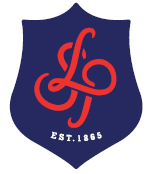 Pre-assessment content reviewPre-assessment skills reviewPost-assessment reviewRevision planning Subject: SociologyYear: Y13Topic: 7192 Topics in Sociology (Beliefs in Society)What and Why: What role does religion serve in contemporary society? This unit aims to explore the functions and role of religion according to a range of sociological perspectives. Sociologist are also interested in how religion may meet individual needs, for example by helping people cop with misfortune. The study of this unit should foster a critical awareness of contemporary social processes and change and draw together knowledge learnt in the previous unit. In the study of beliefs in society students should examine topic areas in relation to core themes socialisation, culture and identity; and social differentiation, power and stratification. Skills such as evaluation and analysis will be further developed and more often practiced as these skills become more prevalent in the second year if Alevel sociology.Key termsPsychological FunctionsCognitive functionsSacredProfaneSocial solidarityConsensusReasoningOrganic Analogy‘Opium of the Masses’‘Spiritual Gin’Ideological state apparatusHegemonyDual CharacterFalse class consciousnessAlienationCalvinismCapitalismConservative forceForce for Social ChangeLiberation TheologyPentecostal MovementCivil Rights MovementProtestants work EthicReligious FundamentalismSecular FundamentalismClash of CivilizationsChurchesDenominationsSects/CultsAgeing effectCultural DefenceCultural TransitionFalsificationCUDO’s normsIdeologySpecification pointPre-readingApplication and Assessment (date)Home learning Extension – Cultural Capital and ReadingBeliefs in SocietySociological perspectives on the role and functions of religion:FunctionalismMarxismFeminismPostmodernismReligion as a form of social change and as a conservative forceThe relationship between religious beliefs, practices and organisations with reference to: Exploring religious organisations, cults, sects, denominations, churches and New Age movements, and their relationship to religious and spiritual belief and practice. The relationship between different social groups and religious/spiritual organisations and movements,beliefs and practices. The significance of religion and religiosity in the contemporary world, including the nature and extentof secularisation in a global context, and globalisation and the spread of religions. Ideology, science and religion, including both Christian and non-Christian religious traditions. Consult your issued textbooks in the first instance, and then look at other textbooks in the library for additional reading. AQA A Level Sociology Book Two Including A Level – Rob WebbAdditional reading list Sociology for AQA Volume 2: 2nd-Year A Level – Ken Browne AQA A Level Sociology Student Book 2 (Collins AQA A Level Sociology)AQA A-level Sociology Themes and PerspectivesAQA Sociology for A-level Book 2 (Aqa Sociology for a Level) – David Brown  New Age Movements  https://www.bibliotecapleyades.net/sociopolitica/sociopol_newage04.htmAQA A-level Sociology Student Guide 4: Beliefs in society – Joan Gorrod Podcast on Globalisationhttps://www.aqa.org.uk/resources/sociology/as-and-a-level/sociology/teach/teaching-guide-globalisation-in-sociology-podcast On all areas, students will complete essay questions either as homework or through assessed timed conditions. This is in addition to class activities and shorter exam questions. Additionally, at the completion of each section students also have end of Topic assessments also. Additionally, at the completion of each section students also have end of Topic assessments also.Check your understanding questions at the end of topics will also be used to assess learning and this allow students to identify with recent learning.In addition to this, the use of starters, mini plenary activities and plenaries will also act as a form of AFL throughout the course of the lesson.Topics in Sociology: family and beliefs 08th June 2020 1pm: 2hoursDownloading the guardian app and reading one article a day. Looking at the education section once a week to be aware of any updates. Make notes on each topicForward reading in textbooks and any articles givenAQA A-level Sociology Themes and Perspectives – Forward reading in textbooks using the additional reading list.Videos/film/DocumentariesOnce Upon a time in Iraq – BBC iplayer to understand sectarianism.  Unorthodox – NetflixOne of us - NetflixNovelsDisobedience -  Naomi AldermanThe Innocents – Francesca SegalBooksWoodhead and Catto (Religion and Change in Modern Britain, 2013)Woodhead (the impact of feminism on the sociology of religion) Weber (the protestant ethic and the spirit of capitalism)Eileen Baker (the making of a moonies) Visits The Jewish Museum – London St Paul’s Cathedral – LondonBuddhapadipa Temple  -  LondonWebsites:www.britsoc.co.uk (home of the British Sociological Association).https://revisesociology.com/ http://sociology.org.uk/revision.htmI feel secure inI need to focus onMy action planI feel secure inI need to focus onMy action planWeaknesses in content knowledgeSkills I need to focus onMy action planRetest / review – teacher and student commentRetest / review – teacher and student commentRetest / review – teacher and student commentSpec pointNotes completeRevision materialsPast paper Qs Timed conditionsSociological perspectives on the role and functions of religion:FunctionalismMarxismFeminismPostmodernismReligion as a form of social change and as a conservative forceThe relationship between religious beliefs, practices and organisations with reference to: Exploring religious organisations, cults, sects, denominations, churches and New Age movements, and their relationship to religious and spiritual belief and practice.The relationship between different social groups and religious/spiritual organisations and movements,beliefs and practices. The significance of religion and religiosity in the contemporary world, including the nature and extentof secularisation in a global context, and globalisation and the spread of religions.Ideology, science and religion, including both Christian and non-Christian religious traditions.